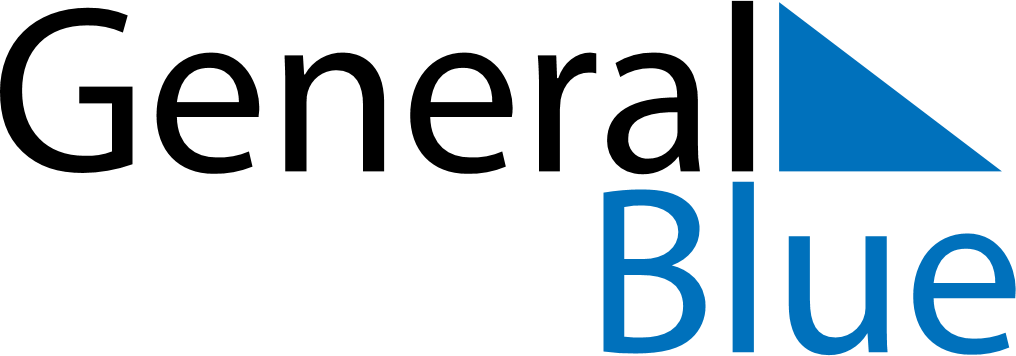 October 2024October 2024October 2024October 2024October 2024October 2024Yacuanquer, Narino, ColombiaYacuanquer, Narino, ColombiaYacuanquer, Narino, ColombiaYacuanquer, Narino, ColombiaYacuanquer, Narino, ColombiaYacuanquer, Narino, ColombiaSunday Monday Tuesday Wednesday Thursday Friday Saturday 1 2 3 4 5 Sunrise: 5:56 AM Sunset: 6:02 PM Daylight: 12 hours and 6 minutes. Sunrise: 5:55 AM Sunset: 6:02 PM Daylight: 12 hours and 6 minutes. Sunrise: 5:55 AM Sunset: 6:01 PM Daylight: 12 hours and 6 minutes. Sunrise: 5:55 AM Sunset: 6:01 PM Daylight: 12 hours and 5 minutes. Sunrise: 5:55 AM Sunset: 6:00 PM Daylight: 12 hours and 5 minutes. 6 7 8 9 10 11 12 Sunrise: 5:54 AM Sunset: 6:00 PM Daylight: 12 hours and 5 minutes. Sunrise: 5:54 AM Sunset: 6:00 PM Daylight: 12 hours and 5 minutes. Sunrise: 5:54 AM Sunset: 6:00 PM Daylight: 12 hours and 5 minutes. Sunrise: 5:54 AM Sunset: 5:59 PM Daylight: 12 hours and 5 minutes. Sunrise: 5:53 AM Sunset: 5:59 PM Daylight: 12 hours and 5 minutes. Sunrise: 5:53 AM Sunset: 5:59 PM Daylight: 12 hours and 5 minutes. Sunrise: 5:53 AM Sunset: 5:58 PM Daylight: 12 hours and 5 minutes. 13 14 15 16 17 18 19 Sunrise: 5:53 AM Sunset: 5:58 PM Daylight: 12 hours and 5 minutes. Sunrise: 5:52 AM Sunset: 5:58 PM Daylight: 12 hours and 5 minutes. Sunrise: 5:52 AM Sunset: 5:58 PM Daylight: 12 hours and 5 minutes. Sunrise: 5:52 AM Sunset: 5:57 PM Daylight: 12 hours and 5 minutes. Sunrise: 5:52 AM Sunset: 5:57 PM Daylight: 12 hours and 5 minutes. Sunrise: 5:52 AM Sunset: 5:57 PM Daylight: 12 hours and 5 minutes. Sunrise: 5:51 AM Sunset: 5:57 PM Daylight: 12 hours and 5 minutes. 20 21 22 23 24 25 26 Sunrise: 5:51 AM Sunset: 5:56 PM Daylight: 12 hours and 5 minutes. Sunrise: 5:51 AM Sunset: 5:56 PM Daylight: 12 hours and 5 minutes. Sunrise: 5:51 AM Sunset: 5:56 PM Daylight: 12 hours and 5 minutes. Sunrise: 5:51 AM Sunset: 5:56 PM Daylight: 12 hours and 4 minutes. Sunrise: 5:51 AM Sunset: 5:56 PM Daylight: 12 hours and 4 minutes. Sunrise: 5:51 AM Sunset: 5:56 PM Daylight: 12 hours and 4 minutes. Sunrise: 5:51 AM Sunset: 5:55 PM Daylight: 12 hours and 4 minutes. 27 28 29 30 31 Sunrise: 5:51 AM Sunset: 5:55 PM Daylight: 12 hours and 4 minutes. Sunrise: 5:50 AM Sunset: 5:55 PM Daylight: 12 hours and 4 minutes. Sunrise: 5:50 AM Sunset: 5:55 PM Daylight: 12 hours and 4 minutes. Sunrise: 5:50 AM Sunset: 5:55 PM Daylight: 12 hours and 4 minutes. Sunrise: 5:50 AM Sunset: 5:55 PM Daylight: 12 hours and 4 minutes. 